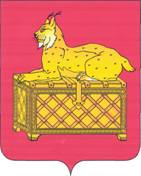 РЕВИЗИОННАЯ КОМИССИЯМУНИЦИПАЛЬНОГО ОБРАЗОВАНИЯг. БОДАЙБО И РАЙОНАЗАКЛЮЧЕНИЕ № 01-19з                             на  годовой отчет муниципального образования                              Кропоткинского городского поселения за 2019 год        Утвержденораспоряжением председателя                         Ревизионной комиссии                                                                                                      от 24.04.2019 № 43-пРевизионной комиссией муниципального образования г. Бодайбо и района (далее – Ревизионная комиссия г. Бодайбо и района) подготовлено заключение на годовой отчет об исполнении бюджета муниципального образования Кропоткинского городского поселения в соответствии с требованиями статьи 264.4 Бюджетного кодекса Российской Федерации и  Положением  о бюджетном процессе в муниципальном образовании Кропоткинского городского поселения, утвержденным решением Думы от    30.10.2014 № 45 (с изменениями и дополнениями)  (далее – Положение о бюджетном процессе) по результатам проверки годового отчета об исполнении бюджета муниципального образования Кропоткинского городского поселения за 2019 год, а также документов и материалов, подлежащих представлению  одновременно с годовым отчетом об исполнении   бюджета.Целью проведения внешней проверки годового отчета об исполнении  бюджета муниципального образования Кропоткинского городского поселения явилось определение достоверности и полноты отражения показателей годовой бюджетной отчетности и соответствия порядка ведения бюджетного учета в муниципальном образовании законодательству РФ.Выводы и предложения по результатам экспертизы:1.Внешняя проверка годового отчёта об исполнении бюджета Кропоткинского муниципального образования за 2019 год проводилась в соответствии с Соглашением «О передаче полномочий по осуществлению внешнего муниципального финансового контроля» № 3 от 26.12.2019.2.Годовой отчет об исполнении  бюджета муниципального образования Кропоткинского городского поселения за 2019 поступил в Ревизионную комиссию   г. Бодайбо и района в соответствии со сроками установленными пунктом 3 статьи 264.4 БК РФ.3. В результате внешней проверки годового отчета об исполнении местного бюджета установлен ряд замечаний и нарушений, изложенных в пояснительной записке. 4. Исполнение бюджета Кропоткинского муниципального образования по доходам за 2019 год составило 76951,6 тыс.руб. По сравнению с утвержденными бюджетными назначениями, в сумме 64956,0 тыс. руб., перевыполнение доходов бюджета составило 18,5%.         5. Согласно отчету об исполнении бюджета (ф. 0503117), расходы местного бюджета по состоянию на 01.01.2020  составили 61015,6  тыс. руб. или  83,9 % утвержденных бюджетных назначений (72708,5 тыс. руб.). 6. В бюджете муниципального образования на 2019 год предусматривались бюджетные ассигнования на реализацию 7 муниципальных программ на общую сумму 24731,2 тыс.руб. Фактическая сумма  расходов, осуществленных в рамках муниципальных программ, составила 17351,6 тыс.руб. (70,2%). Доля средств, приходящаяся на муниципальные программы, в общей сумме расходов  в 2019 году составила 28,4% .        Постановлением администрации от 03.07.2017 № 76-п утвержден «Порядок принятия решений о разработке муниципальных программ, их формированию и реализации Кропоткинского муниципального образования».	Анализ Порядка показал следующее: Порядок  не  раскрывает вопросов связанных с:	1. Порядком формирования Программ и подпрограмм, 	2. Нечетко определён порядок реализации программ.	3. Не определен механизм внесения изменений в Программы (кто, когда, в каких случаях, и в какие сроки вносит изменения).	4. В Порядке определён только макет паспорта программы и не разработаны и не утверждены приложения раскрывающие сведения о целевых показателях, плане мероприятий по реализации программы, ресурсном обеспечении, отчет об исполнении целевых показателей, отчет об исполнении мероприятий программы.            Данное замечание было отражено в Заключении от 30.04.2019 № 30-п.Анализ  муниципальных программ показал следующее.         Анализ  муниципальных программ показал следующее.       1. По муниципальным программам "Модернизация объектов коммунальной инфраструктуры Кропоткинского муниципального образования" на 2019-2023 годы, "Профилактика правонарушений на территории Кропоткинского муниципального образования" на 2018-2020 годы изменения в течение года не вносились. Ресурсное обеспечение, указанное в Паспорте программы, не соответствует решению о бюджете от 19.12.2019 № 68. 	2. По программе "Обеспечение пожарной безопасности на территории Кропоткинского муниципального образования" на 2018-2021 годы" указаны данные не соответствующие данным Отчета об исполнении бюджета (ф.0503117). Тем самым нарушены положения абзаца 4 п. 2 статьи 179 БК РФ  и раздела 4 Порядка от 03.07.2017 № 76-п.           3. По программе «Повышение безопасности дорожного движения на территории Кропоткинского городского поселения» на 2018-2020 годы. Данные по исполнению программы, указанные в форме 0503166, не соответствуют данным указанным в форме 0503117. Следует отметить, что в  отчетах  об исполнении муниципальных программ отсутствует оценка эффективности реализации муниципальных программ, что классифицируется как нарушение п.3 статьи 179 БК РФ.           Данное замечание было отражено в Заключении от 30.04.2019 № 30-п.           7. Решением Думы администрации Кропоткинского городского поселения от 26.12.2018 № 106 размер дефицита бюджета утвержден в сумме 6240,6 тыс.рублей, или 9,8% утвержденного годового объема доходов бюджета Кропоткинского муниципального образования  без учета утвержденного объема безвозмездных поступлений.По итогам 2019 года бюджет исполнен с профицит в сумме 15936,0 тыс. рублей .Муниципальный долг на 01.01.2020 составил 0,0 тыс. руб.  В целом,  Ревизионная комиссия муниципального образования г.Бодайбо и района полагает, что годовой отчет об исполнении местного бюджета за 2019 год может быть рекомендован к рассмотрению на публичных слушаниях, а также к принятию Решением Думы муниципального образования Кропоткинского городского поселения. Пояснительная записка к настоящему документу прилагается.Председатель комиссии                                                             О.М. Шушунова